Witajcie! Wiecie już doskonale jak zdrowe są warzywa i owoce, więc dzisiaj będziemy się uczyć również o innych zdrowych i ważnych produktach w naszej diecie.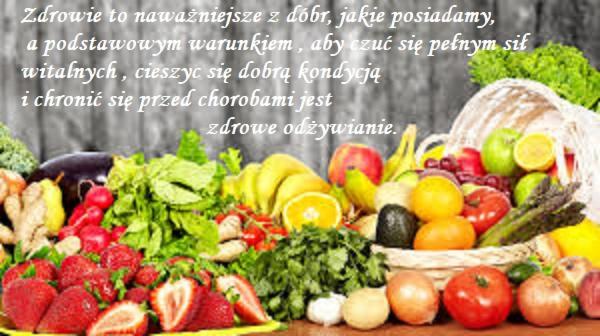 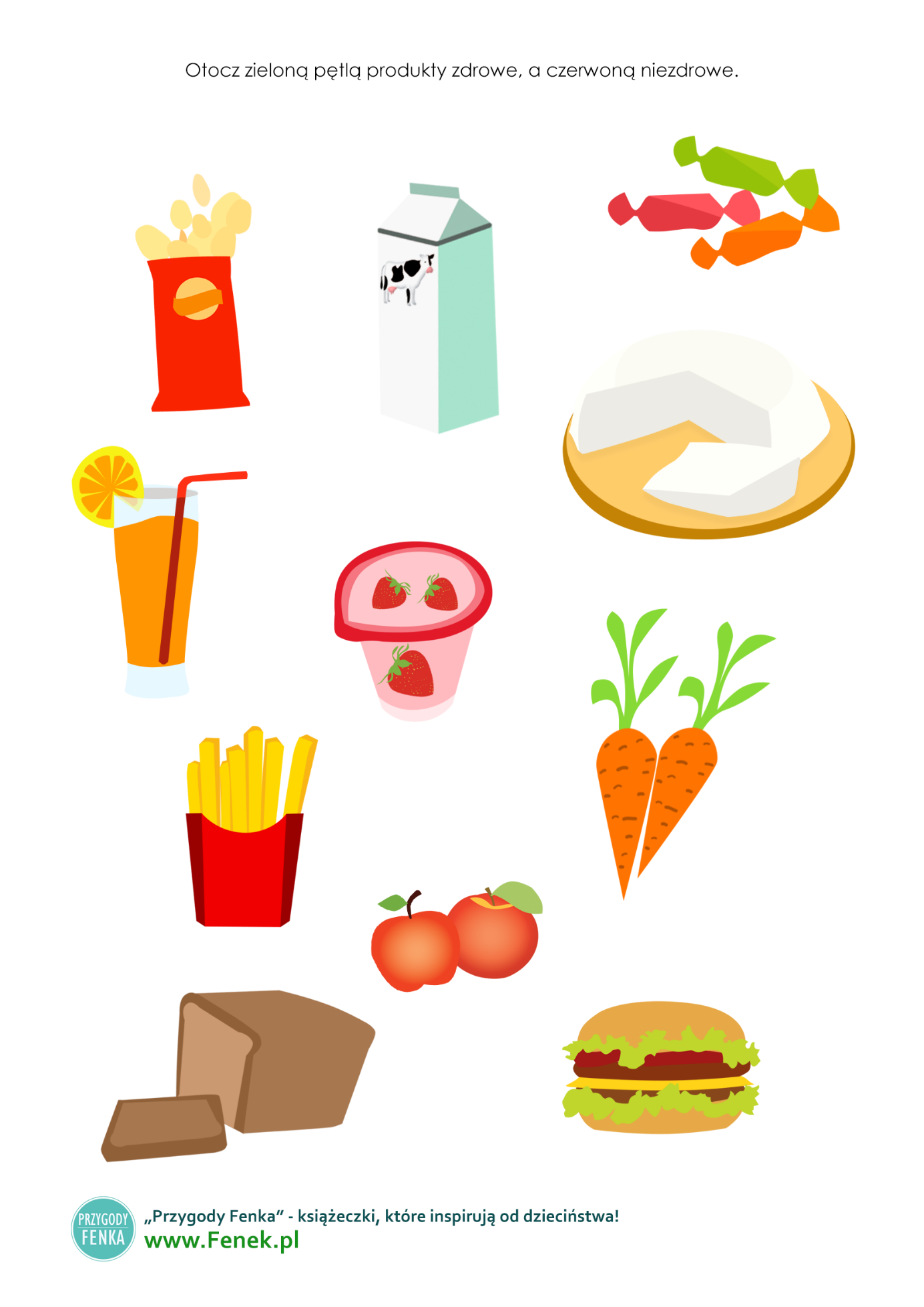 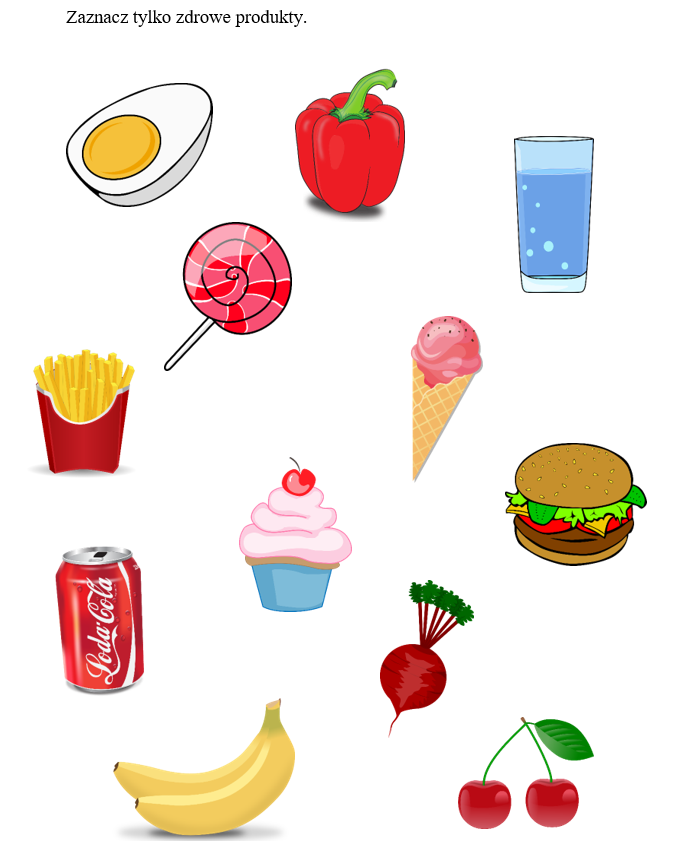 Odgadnij zagadki i wskaż odpowiedni rysunek.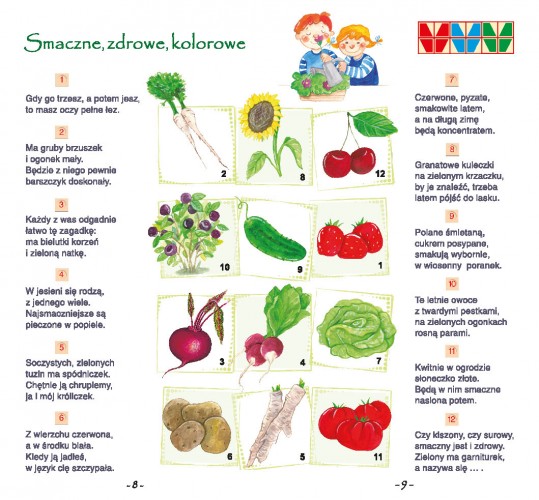 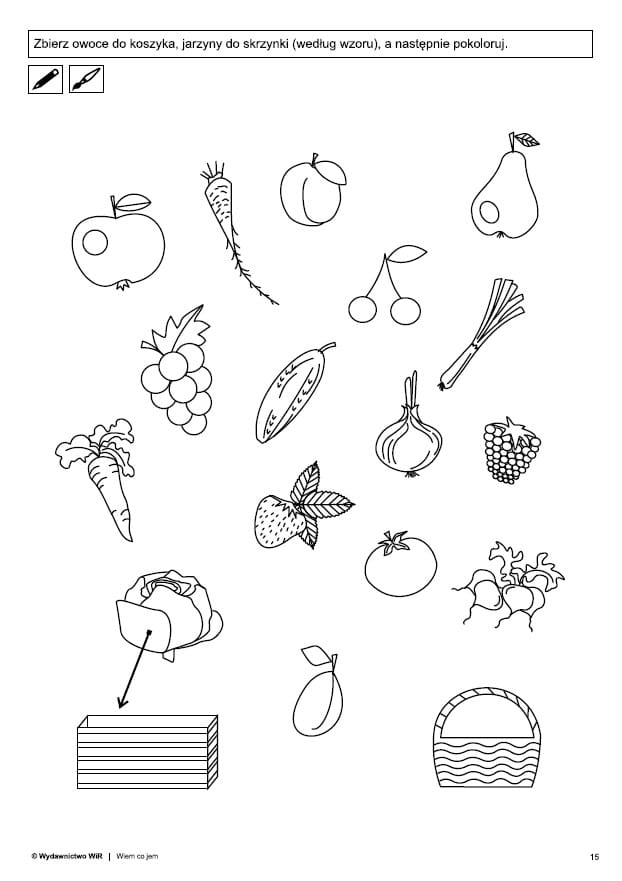 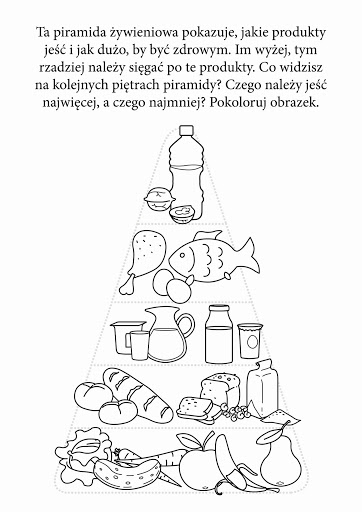 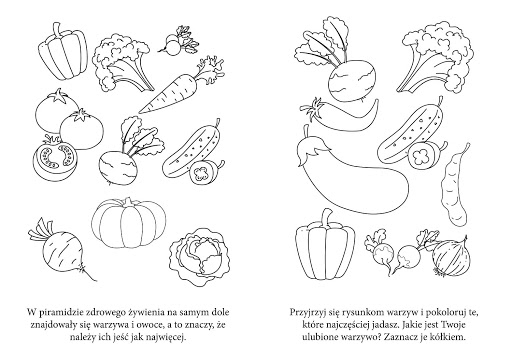 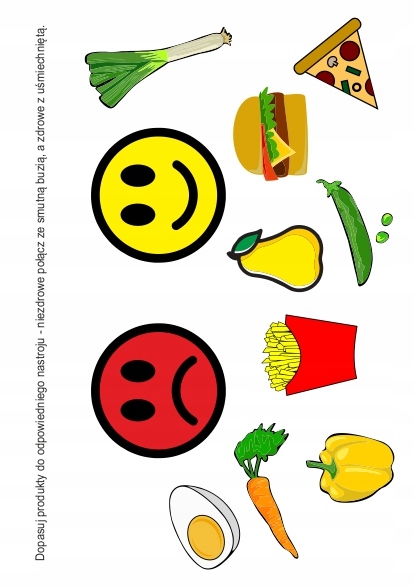 Pokoloruj rysunek kredkami/farbami lub wyklej kawałkami bibuły/papieru kolorowego.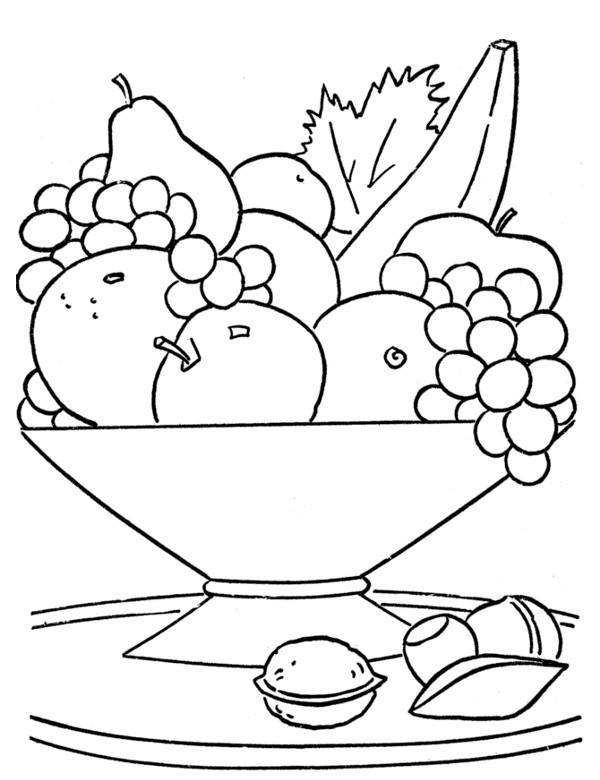 